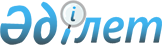 О внесении изменений в решение Тарбагатайского районного маслихата от 24 декабря 2019 года № 50-2 "О бюджете Тарбагатайского района на 2020 -2022 годы"
					
			Утративший силу
			
			
		
					Решение Тарбагатайского районного маслихата Восточно-Казахстанской области от 24 ноября 2020 года № 64-2. Зарегистрировано Департаментом юстиции Восточно-Казахстанской области 30 ноября 2020 года № 7888. Утратило силу - решением Тарбагатайского районного маслихата Восточно-Казахстанской области от 23 декабря 2020 года № 66-2
      Сноска. Утратило силу - решением Тарбагатайского районного маслихата Восточно-Казахстанской области от 23.12.2020 № 66-2 (вводится в действие с 01.01.2021).
      Примечание ИЗПИ.
      В тексте документа сохранена пунктуация и орфография оригинала.
      В соответствии со статьями 106, 109 Бюджетного кодекса Республики Казахстан от 4 декабря 2008 года, подпунктом 1) пункта 1 статьи 6 Закона Республики Казахстан от 23 января 2001 года "О местном государственном управлении и самоуправлении в Республике Казахстан" и решением Восточно-Казахстанского областного маслихата от 17 ноября 2020 года № 43/490-VI "О внесении изменений и дополнений в решение Восточно-Казахстанского областного маслихата от 13 декабря 2019 года № 35/389-VI "Об областном бюджете на 2020-2022 годы" (зарегистрировано в Реестре государственной регистрации нормативных правовых актов за номером 7858) Тарбагатайский районный маслихат РЕШИЛ:
      1. Внести в решение Тарбагатайского районного маслихата "О бюджете Тарбагатайского района на 2020-2022 годы" от 24 декабря 2019 года № 50-2 (зарегистрировано в Реестре государственной регистрации нормативных правовых актов за номером 6476, опубликовано в Эталонном контрольном банке нормативных правовых актов Республики Казахстан в электронном виде 15 января 2020 года) следующие изменения:
      Пункт 1 изложить в следующей редакции:
      "1. Утвердить бюджет района на 2020-2022 годы согласно приложениям 1, 2, 3 соответственно, в том числе на 2020 год в следующих объемах:
      1) доходы – 14 844 064,9 тысяч тенге, в том числе:
      налоговые поступления – 1 156 885,0 тысяч тенге;
      неналоговые поступления – 12 211,8 тысяч тенге;
      поступления от продажи основного капитала – 3 142,0 тысяч тенге;
      поступления трансфертов – 13 671 826,1 тысяч тенге;
      2) затраты – 15 171 319,8 тысяч тенге;
      3) чистое бюджетное кредитование – 144 025,0 тысяч тенге, в том числе:
      бюджетные кредиты – 178 552,0 тысяч тенге;
      погашение бюджетных кредитов – 34 527,0 тысяч тенге;
      4) сальдо по операциям с финансовыми активами – -6000,0 тысяч тенге;
      приобретение финансовых активов – 0,0 тысяч тенге;
      поступления от продажи финансовых активов государства – 6000,0 тысяч тенге;
      5) дефицит (профицит) бюджета – - 465 279,9 тысяч тенге;
      6) финансирование дефицита (использование профицита) бюджета –
      465 279,9 тысяч тенге;
      поступление займов – 483 035,0 тысяч тенге;
      погашение займов – 34 527,0 тысяч тенге;
      используемые остатки бюджетных средств – 16 771,9 тысяч тенге.";
      приложения 1, 5, 6 и 7 к указанному решению изложить в новой редакции согласно приложениям 1, 2, 3 и 4 к настоящему решению.
      2. Настоящее решение вводится в действие с 1 января 2020 года. Бюджет Тарбагатайского района на 2020 год Перечень бюджетных программ развития, выделенных из бюджета на развитие и направленных на реализацию бюджетных инвестиционных проектов (программ) Тарбагатайского района на 2020 год Целевые трансферты и кредиты из областного бюджета Целевые трансферты из республиканского бюджета
					© 2012. РГП на ПХВ «Институт законодательства и правовой информации Республики Казахстан» Министерства юстиции Республики Казахстан
				
      Председатель сессий

С. Омарбеков

      Секретарь Тарбагатайского районного маслихата

С. Жакаев
Приложение к решению 
от 24 ноября 2020 года 
№ 64-2
Категория
Класс
Подкласс
Наименование доходов
Сумма (тысяч тенге)
1) ДОХОДЫ:
14 844 064,9
1
Налоговые поступления
1 156 885,0
1
01
Подоходный налог
619 950,0
1
01
1
Корпоративный подоходный налог
119 793,0
1
01
2
Индивидуальный подоходный налог
500 157,0
1
03
Социальный налог
474 060,0
1
03
1
Социальный налог
474 060,0
1
04
Hалоги на собственность
40 456,0
1
04
1
Hалоги на имущество
37 699,0
1
04
5
Единый земельный налог
2 757,0
1
05
Внутренние налоги на товары, работы и услуги
17 869,0
1
05
2
Акцизы
3 447,0
1
05
3
Поступления за использование природных и других ресурсов
8 960,0
1
05
4
Сборы за ведение предпринимательской и профессиональной деятельности
5 462,0
1
08
Обязательные платежи, взимаемые за совершение юридически значимых действий и (или) выдачу документов уполномоченными на то государственными органами или должностными лицами
4 550,0
1
08
1
Государственная пошлина
4 550,0
2
Неналоговые поступления
12 211,8
2
01
Доходы от государственной собственности
68,8
2
01
7
Вознаграждения по кредитам, выданным из государственного бюджета
68,8
2
06
Прочие неналоговые поступления
12 143,0
2
06
1
Прочие неналоговые поступления
12 143,0
3
Поступления от продажи основного капитала
3 142,0
3
03
Продажа земли и нематериальных активов
3 142,0
3
03
1
Продажа земли
3 142,0
4
Поступления трансфертов
13 671 826,1
4
01
Трансферты из нижестоящих органов государственного управления
4 672,0
4
01
3
Трансферты из бюджетов городов районного значения, сел, поселков, сельских округов
4 672,0
4
02
Трансферты из вышестоящих органов государственного управления
13 667 154,1
4
02
2
Трансферты из областного бюджета
13 667 154,1
Функциональная группа 
Функциональная группа 
Функциональная группа 
Функциональная группа 
Функциональная группа 
Сумма (тысяч тенге)
Функциональная подгруппа
Функциональная подгруппа
Функциональная подгруппа
Функциональная подгруппа
Сумма (тысяч тенге)
Администратор бюджетных программ 
Администратор бюджетных программ 
Администратор бюджетных программ 
Сумма (тысяч тенге)
Программа 
Программа 
Сумма (тысяч тенге)
Наименование расходов
2) ЗАТРАТЫ;
15 171 319,8
01
Государственные услуги общего характера
655 789,9
01
1
Представительные, исполнительные и другие органы, выполняющие общие функции государственного управления
202 207,0
01
1
112
Аппарат маслихата района (города областного значения)
30 547,0
01
1
112
001
Услуги по обеспечению деятельности маслихата района (города областного значения)
30 450,0
01
1
112
003
Капитальные расходы государственного органа
97,0
01
1
122
Аппарат акима района (города областного значения)
171 660,0
01
1
122
001
Услуги по обеспечению деятельности акима района (города областного значения)
164 546,0
01
1
122
003
Капитальные расходы государственного органа
7 114,0
01
2
Финансовая деятельность
2 322,9
01
2
459
Отдел экономики и финансов района (города областного значения)
2 322,9
01
2
459
003
Проведение оценки имущества в целях налогообложения
2 322,9
01
9
Прочие государственные услуги общего характера
451 260,0
01
9
454
Отдел предпринимательства и сельского хозяйства района (города областного значения)
30 207,0
01
9
454
001
Услуги по реализации государственной политики на местном уровне в области развития предпринимательства и сельского хозяйства
29 687,0
01
9
454
007
Капитальные расходы государственного органа
520,0
01
9
458
Отдел жилищно-коммунального хозяйства, пассажирского транспорта и автомобильных дорог района (города областного значения)
320 550,0
01
9
458
001
Услуги по реализации государственной политики на местном уровне в области жилищно-коммунального хозяйства, пассажирского транспорта и автомобильных дорог
38 343,0
01
9
458
013
Капитальные расходы государственного органа
520,0
01
9
458
113
Целевые текущие трансферты нижестоящим бюджетам
281 687,0
01
9
459
Отдел экономики и финансов района (города областного значения)
100 503,0
01
9
459
001
Услуги по реализации государственной политики в области формирования и развития экономической политики, государственного планирования, исполнения бюджета и управления коммунальной собственностью района (города областного значения)
51 757,0
01
9
459
015
Капитальные расходы государственного органа
690,0
01
9
459
113
Целевые текущие трансферты нижестоящим бюджетам
48 056,0
02
Оборона
78 079,0
02
1
Военные нужды
14 056,0
02
1
122
Аппарат акима района (города областного значения)
14 056,0
02
1
122
005
Мероприятия в рамках исполнения всеобщей воинской обязанности
14 056,0
02
2
Организация работы по чрезвычайным ситуациям
64 023,0
02
2
122
Аппарат акима района (города областного значения)
64 023,0
02
2
122
006
Предупреждение и ликвидация чрезвычайных ситуаций масштаба района (города областного значения)
42 457,0
02
2
122
007
Мероприятия по профилактике и тушению степных пожаров районного (городского) масштаба, а также пожаров в населенных пунктах, в которых не созданы органы государственной противопожарной службы
21 566,0
04
Образование
8 242 593,5
04
1
Дошкольное воспитание и обучение
469 138,8
04
1
464
Отдел образования района (города областного значения)
469 138,8
04
1
464
009
Обеспечение деятельности организаций дошкольного воспитания и обучения
445 602,0
04
1
464
040
Реализация государственного образовательного заказа в дошкольных организациях образования
23 536,8
04
2
Начальное, основное среднее и общее среднее образование
7 551 594,7
04
2
464
Отдел образования района (города областного значения)
7 203 165,3
04
2
464
003
Общеобразовательное обучение
7 045 643,3
04
2
464
006
Дополнительное образование для детей
157 522,0
04
2
465
Отдел физической культуры и спорта района (города областного значения)
348 429,4
04
2
465
017
Дополнительное образование для детей и юношества по спорту
348 429,4
04
9
Прочие услуги в области образования
221 860,0
04
9
464
Отдел образования района (города областного значения)
221 860,0
04
9
464
001
Услуги по реализации государственной политики на местном уровне в области образования
26 182,0
04
9
464
005
Приобретение и доставка учебников, учебно-методических комплексов для государственных учреждений образования района (города областного значения)
62 180,0
04
9
464
007
Проведение школьных олимпиад, внешкольных мероприятий и конкурсов районного (городского) масштаба
28,0
04
9
464
012
Капитальные расходы государственного органа
340,0
04
9
464
015
Ежемесячные выплаты денежных средств опекунам (попечителям) на содержание ребенка-сироты (детей-сирот), и ребенка (детей), оставшегося без попечения родителей
13 226,0
04
9
464
023
Методическая работа
38 870,0
04
9
464
067
Капитальные расходы подведомственных государственных учреждений и организаций
81 034,0
06
Социальная помощь и социальное обеспечение
1 684 804,5
06
1
Социальное обеспечение
973 102,0
06
1
451
Отдел занятости и социальных программ района (города областного значения)
969 524,0
06
1
451
005
Государственная адресная социальная помощь
969 524,0
06
1
464
Отдел образования района (города областного значения)
3 578,0
06
1
464
030
Содержание ребенка (детей), переданного патронатным воспитателям
3 578,0
06
2
Социальная помощь
645 832,5
06
2
451
Отдел занятости и социальных программ района (города областного значения)
645 832,5
06
2
451
002
Программа занятости
220 509,0
06
2
451
004
Оказание социальной помощи на приобретение топлива специалистам здравоохранения, образования, социального обеспечения, культуры, спорта и ветеринарии в сельской местности в соответствии с законодательством Республики Казахстан
65 654,0
06
2
451
006
Оказание жилищной помощи
2 355,0
06
2
451
007
Социальная помощь отдельным категориям нуждающихся граждан по решениям местных представительных органов
55 446,5
06
2
451
010
Материальное обеспечение детей-инвалидов, воспитывающихся и обучающихся на дому
5 082,0
06
2
451
014
Оказание социальной помощи нуждающимся гражданам на дому
166 899,0
06
2
451
015
Территориальные центры социального обслуживания пенсионеров и инвалидов
56 382,0
06
2
451
017
Обеспечение нуждающихся инвалидов обязательными гигиеническими средствами и предоставление услуг специалистами жестового языка, индивидуальными помощниками в соответствии с индивидуальной программой реабилитации инвалида
14 749,0
06
2
451
023
Обеспечение деятельности центров занятости населения
58 756,0
06
9
Прочие услуги в области социальной помощи и социального обеспечения
65 870,0
06
9
451
Отдел занятости и социальных программ района (города областного значения)
65 870,0
06
9
451
001
Услуги по реализации государственной политики на местном уровне в области обеспечения занятости и реализации социальных программ для населения
34 590,0
06
9
451
011
Оплата услуг по зачислению, выплате и доставке пособий и других социальных выплат
20 000,0
06
9
451
021
Капитальные расходы государственного органа
340,0
06
9
451
050
Обеспечение прав и улучшение качества жизни инвалидов в Республике Казахстан
8 690,0
06
9
451
067
Капитальные расходы подведомственных государственных учреждений и организаций
250,0
06
9
451
094
Предоставление жилищных сертификатов как социальная помощь
2 000,0
07
Жилищно-коммунальное хозяйство
1 489 949,0
07
1
Жилищное хозяйство
750 514,0
07
1
458
Отдел жилищно-коммунального хозяйства, пассажирского транспорта и автомобильных дорог района (города областного значения)
741 340,0
07
1
458
004
Обеспечение жильем отдельных категорий граждан
607 300,0
07
1
458
070
Возмещение платежей населения по оплате коммунальных услуг в режиме чрезвычайного положения в Республике Казахстан
134 040,0
07
1
466
Отдел архитектуры, градостроительства и строительства района (города областного значения)
9 174,0
07
1
466
003
Проектирование и (или) строительство, реконструкция жилья коммунального жилищного фонда
9 174,0
07
2
Коммунальное хозяйство
732 035,0
07
2
458
Отдел жилищно-коммунального хозяйства, пассажирского транспорта и автомобильных дорог района (города областного значения)
46 078,0
07
2
458
012
Функционирование системы водоснабжения и водоотведения
46 078,0
07
2
466
Отдел архитектуры, градостроительства и строительства района (города областного значения)
685 957,0
07
2
466
058
Развитие системы водоснабжения и водоотведения в сельских населенных пунктах
685 957,0
07
3
Благоустройство населенных пунктов
7 400,0
07
3
458
Отдел жилищно-коммунального хозяйства, пассажирского транспорта и автомобильных дорог района (города областного значения)
7 400,0
07
3
458
015
Освещение улиц в населенных пунктах
7 400,0
08
Культура, спорт, туризм и информационное пространство
539 722,0
08
1
Деятельность в области культуры
267 286,0
08
1
466
Отдел архитектуры, градостроительства и строительства района (города областного значения)
3 409,0
08
1
466
011
Развитие объектов культуры
3 409,0
08
1
478
Отдел внутренней политики, культуры и развития языков района (города областного значения)
263 877,0
08
1
478
009
Поддержка культурно-досуговой работы
263 877,0
08
2
Спорт
72 987,0
08
2
465
Отдел физической культуры и спорта района (города областного значения)
52 362,0
08
2
465
001
Услуги по реализации государственной политики на местном уровне в сфере физической культуры и спорта
19 950,0
08
2
465
004
Капитальные расходы государственного органа
151,0
08
2
465
005
Развитие массового спорта и национальных видов спорта
5 655,0
08
2
465
006
Проведение спортивных соревнований на районном (города областного значения) уровне
2 020,0
08
2
465
007
Подготовка и участие членов сборных команд района (города областного значения) по различным видам спорта на областных спортивных соревнованиях
2 348,0
08
2
465
032
Капитальные расходы подведомственных государственных учреждений и организаций
21 638,0
08
2
465
113
Целевые текущие трансферты нижестоящим бюджетам
600,0
08
2
466
Отдел архитектуры, градостроительства и строительства района (города областного значения)
20 625,0
08
2
466
008
Развитие объектов спорта
20 625,0
08
3
Информационное пространство
104 804,0
08
3
478
Отдел внутренней политики, культуры и развития языков района (города областного значения)
104 804,0
08
3
478
005
Услуги по проведению государственной информационной политики
13 000,0
08
3
478
007
Функционирование районных (городских) библиотек
91 408,0
08
3
478
008
Развитие государственного языка и других языков народа Казахстана
396,0
08
9
Прочие услуги по организации культуры, спорта, туризма и информационного пространства
94 645,0
08
9
478
Отдел внутренней политики, культуры и развития языков района (города областного значения)
94 645,0
08
9
478
001
Услуги по реализации государственной политики на местном уровне в области информации, укрепления государственности и формирования социального оптимизма граждан, развития языков и культуры
42 883,0
08
9
478
003
Капитальные расходы государственного органа
5 015,0
08
9
478
004
Реализация мероприятий в сфере молодежной политики
31 694,0
08
9
478
032
Капитальные расходы подведомственных государственных учреждений и организаций
2 145,0
08
9
478
113
Целевые текущие трансферты нижестоящим бюджетам
12 908,0
10
Сельское, водное, лесное, рыбное хозяйство, особо охраняемые природные территории, охрана окружающей среды и животного мира, земельные отношения
69 408,2
10
1
Сельское хозяйство
14 765,2
10
1
473
Отдел ветеринарии района (города областного значения)
14 765,2
10
1
473
001
Услуги по реализации государственной политики на местном уровне в сфере ветеринарии
5 665,2
10
1
473
007
Организация отлова и уничтожения бродячих собак и кошек
3 600,0
10
1
473
008
Возмещение владельцам стоимости изымаемых и уничтожаемых больных животных, продуктов и сырья животного происхождения
5 500,0
10
6
Земельные отношения
27 587,0
10
6
463
Отдел земельных отношений района (города областного значения)
27 587,0
10
6
463
001
Услуги по реализации государственной политики в области регулирования земельных отношений на территории района (города областного значения)
27 417,0
10
6
463
007
Капитальные расходы государственного органа
170,0
10
9
Прочие услуги в области сельского, водного, лесного, рыбного хозяйства, охраны окружающей среды и земельных отношений
27 056,0
10
9
459
Отдел экономики и финансов района (города областного значения)
27 056,0
10
9
459
099
Реализация мер по оказанию социальной поддержки специалистов
27 056,0
11
Промышленность, архитектурная, градостроительная и строительная деятельность
30 681,0
11
2
Архитектурная, градостроительная и строительная деятельность
30 681,0
11
2
466
Отдел архитектуры, градостроительства и строительства района (города областного значения)
30 681,0
11
2
466
001
Услуги по реализации государственной политики в области строительства, улучшения архитектурного облика городов, районов и населенных пунктов области и обеспечению рационального и эффективного градостроительного освоения территории района (города областного значения)
30 081,0
11
2
466
015
Капитальные расходы государственного органа
600,0
12
Транспорт и коммуникации
529 293,8
12
1
Автомобильный транспорт
515 293,8
12
1
458
Отдел жилищно-коммунального хозяйства, пассажирского транспорта и автомобильных дорог района (города областного значения)
515 293,8
12
1
458
023
Обеспечение функционирования автомобильных дорог
59 842,5
12
1
458
045
Капитальный и средний ремонт автомобильных дорог районного значения и улиц населенных пунктов
319 906,0
12
1
458
051
Реализация приоритетных проектов транспортной инфраструктуры
135 545,3
12
9
Прочие услуги в сфере транспорта и коммуникаций
14 000,0
12
9
458
Отдел жилищно-коммунального хозяйства, пассажирского транспорта и автомобильных дорог района (города областного значения)
14 000,0
12
9
458
024
Организация внутрипоселковых (внутригородских), пригородных и внутрирайонных общественных пассажирских перевозок
14 000,0
13
Прочие
837 917,8
13
3
Поддержка предпринимательской деятельности и защита конкуренции
26 645,0
13
3
458
Отдел жилищно-коммунального хозяйства, пассажирского транспорта и автомобильных дорог района (города областного значения)
26 645,0
13
3
458
055
Развитие индустриальной инфраструктуры в рамках Государственной программы поддержки и развития бизнеса "Дорожная карта бизнеса-2025"
26 645,0
13
9
Прочие
811 272,8
13
9
458
Отдел жилищно-коммунального хозяйства, пассажирского транспорта и автомобильных дорог района (города областного значения)
184 856,8
13
9
458
062
Реализация мероприятий по социальной и инженерной инфраструктуре в сельских населенных пунктах в рамках проекта "Ауыл-Ел бесігі"
184 856,8
13
9
459
Отдел экономики и финансов района (города областного значения)
6 923,0
13
9
459
012
Резерв местного исполнительного органа района (города областного значения)
6 923,0
13
9
464
Отдел образования района (города областного значения)
459 230,2
13
9
464
077
Реализация мероприятий по социальной и инженерной инфраструктуре в сельских населенных пунктах в рамках проекта "Ауыл-Ел бесігі"
261 115,0
13
9
464
096
Выполнение государственных обязательств по проектам государственно-частного партнерства
198 115,2
13
9
478
Отдел внутренней политики, культуры и развития языков района (города областного значения)
160 262,8
13
9
478
052
Реализация мероприятий по социальной и инженерной инфраструктуре в сельских населенных пунктах в рамках проекта "Ауыл-Ел бесігі"
160 262,8
14
Обслуживание долга
68,8
14
1
Обслуживание долга
68,8
14
1
459
Отдел экономики и финансов района (города областного значения)
68,8
14
1
459
021
Обслуживание долга местных исполнительных органов по выплате вознаграждений и иных платежей по займам из областного бюджета
68,8
15
Трансферты
1 013 012,3
15
1
Трансферты
1 013 012,3
15
1
459
Отдел экономики и финансов района (города областного значения)
1 013 012,3
15
1
459
006
Возврат неиспользованных (недоиспользованных) целевых трансфертов
5 341,3
15
1
459
024
Целевые текущие трансферты из нижестоящего бюджета на компенсацию потерь вышестоящего бюджета в связи с изменением законодательства
674 725,0
15
1
459
038
Субвенции
332 946,0
3) ЧИСТОЕ БЮДЖЕТНОЕ КРЕДИТОВАНИЕ:
144 025,0
бюджетные кредиты;
178 552,0
10
Сельское, водное, лесное, рыбное хозяйство, особо охраняемые природные территории, охрана окружающей среды и животного мира, земельные отношения
178 552,0
10
9
Прочие услуги в области сельского, водного, лесного, рыбного хозяйства, охраны окружающей среды и земельных отношений
178 552,0
10
9
459
Отдел экономики и финансов района (города областного значения)
178 552,0
10
9
459
18
Бюджетные кредиты для реализации мер социальной поддержки специалистов
178 552,0
5
Погашение бюджетных кредитов
34 527,0
5
01
Погашение бюджетных кредитов
34 527,0
5
01
1
Погашение бюджетных кредитов, выданных из государственного бюджета
34 527,0
4) САЛЬДО ПО ОПЕРАЦИЯМ С ФИНАНСОВЫМИ АКТИВАМИ:
-6 000,0
приобретение финансовых активов;
0,0
6
Поступления от продажи финансовых активов государства
6 000,0
6
1
Поступления от продажи финансовых активов государства
6 000,0
6
1
1
Поступления от продажи финансовых активов внутри страны
6 000,0
5) ДЕФИЦИТ (ПРОФИЦИТ) БЮДЖЕТА;
-465 279,9
6) ФИНАНСИРОВАНИЕ ДЕФИЦИТА (ИСПОЛЬЗОВАНИЕ ПРОФИЦИТА) БЮДЖЕТА:
465 279,9
7
Поступления займов
483 035,0
7
01
Внутренние государственные займы
483 035,0
7
01
2
Договоры займа
483 035,0
16
Погашение займов
34 527,0
16
1
Погашение займов
34 527,0
16
1
459
Отдел экономики и финансов района (города областного значения)
34 527,0
16
1
459
5
Погашение долга местного исполнительного органа перед вышестоящим бюджетом
34 527,0
8
Используемые остатки бюджетных средств
16 771,9
8
01
Остатки бюджетных средств
16 771,9
8
01
1
Свободные остатки бюджетных средств
16 771,9Приложение 2 
к решению Тарбагатайского 
районного маслихата 
от ___ ноября 2020 года № ____Приложение 5 
к решению Тарбагатайского 
районного маслихата 
от 24 декабря 2019 года 
№ 50-2
Функциональная группа
Функциональная группа
Функциональная группа
Функциональная группа
Функциональная группа
Сумма (тысяч тенге)
Функциональная подгруппа
Функциональная подгруппа
Функциональная подгруппа
Функциональная подгруппа
Сумма (тысяч тенге)
Администратор бюджетных программ
Администратор бюджетных программ
Администратор бюджетных программ
Сумма (тысяч тенге)
Программа
Программа
Сумма (тысяч тенге)
Наименование расходов
Сумма (тысяч тенге)
Программы бюджета развития 
745 810,0
в том числе:
07
Жилищно-коммунальное хозяйство
695 131,0
07
1
Жилищное хозяйство
9 174,0
07
1
466
Отдел архитектуры, градостроительства и строительства района (города областного значения)
9 174,0
07
1
466
003
Проектирование и (или) строительство, реконструкция жилья коммунального жилищного фонда
9 174,0
07
2
Коммунальное хозяйство
685 957,0
07
2
466
Отдел архитектуры, градостроительства и строительства района (города областного значения)
685 957,0
07
2
466
058
Развитие системы водоснабжения и водоотведения в сельских населенных пунктах
685 957,0
08
Культура, спорт, туризм и информационное пространство
24 034,0
08
1
Деятельность в области культуры
3 409,0
08
1
466
Отдел архитектуры, градостроительства и строительства района (города областного значения)
3 409,0
08
1
466
011
Развитие объектов культуры
3 409,0
08
2
Спорт
20 625,0
08
2
466
Отдел архитектуры, градостроительства и строительства района (города областного значения)
20 625,0
08
2
466
008
Развитие объектов спорта
20 625,0
13
Прочие
26 645,0
3
Поддержка предпринимательской деятельности и защита конкуренции
26 645,0
458
Отдел жилищно-коммунального хозяйства, пассажирского транспорта и автомобильных дорог района (города областного значения)
26 645,0
055
Развитие индустриальной инфраструктуры в рамках Государственной программы поддержки и развития бизнеса "Дорожная карта бизнеса-2025"
26 645,0Приложение 3 
к решению Тарбагатайского 
районного маслихата 
от ___ ноября 2020 года № ____Приложение 6 
к решению Тарбагатайского 
районного маслихата 
от 24 декабря 2019 года 
№ 50-2
Функциональная группа
Функциональная группа
Функциональная группа
Функциональная группа
Функциональная группа
Сумма (тысяч тенге)
Функциональная подгруппа
Функциональная подгруппа
Функциональная подгруппа
Функциональная подгруппа
Сумма (тысяч тенге)
Администратор бюджетных программ
Администратор бюджетных программ
Администратор бюджетных программ
Сумма (тысяч тенге)
Программа
Программа
Сумма (тысяч тенге)
Наименование расходов
Сумма (тысяч тенге)
Целевые трансферты и кредиты из областного бюджета
1 929 314,1
в том числе:
01
Государственные услуги общего характера
45 906,0
01
1
Представительные, исполнительные и другие органы, выполняющие общие функции государственного управления
3 906,0
01
1
122
Аппарат акима района (города областного значения)
3 906,0
01
1
122
001
Услуги по обеспечению деятельности акима района (города областного значения)
1 530,0
01
1
122
003
Капитальные расходы государственного органа
2 376,0
01
9
Прочие государственные услуги общего характера
42 000,0
01
9
458
Отдел жилищно-коммунального хозяйства, пассажирского транспорта и автомобильных дорог района (города областного значения)
42 000,0
01
9
458
113
Целевые текущие трансферты нижестоящим бюджетам
42 000,0
02
Оборона
8 500,0
02
2
Организация работы по чрезвычайным ситуациям
8 500,0
02
2
122
Аппарат акима района (города областного значения)
8 500,0
02
2
122
006
Предупреждение и ликвидация чрезвычайных ситуаций масштаба района (города областного значения)
8 500,0
04
Образование
429 967,7
04
2
Начальное, основное среднее и общее среднее образование
429 967,7
04
2
464
Отдел образования района (города областного значения)
321 345,3
04
2
464
003
Общеобразовательное обучение
321 345,3
04
2
465
Отдел физической культуры и спорта района (города областного значения)
108 622,4
04
2
465
017
Дополнительное образование для детей и юношества по спорту
108 622,4
06
Социальная помощь и социальное обеспечение
111 885,5
06
2
Социальная помощь
109 885,5
06
2
451
Отдел занятости и социальных программ района (города областного значения)
109 885,5
06
2
451
002
Программа занятости
62 090,0
06
2
451
007
Социальная помощь отдельным категориям нуждающихся граждан по решениям местных представительных органов
47 795,5
06
9
Прочие услуги в области социальной помощи и социального обеспечения
2 000,0
06
9
451
Отдел занятости и социальных программ района (города областного значения)
2 000,0
06
9
451
094
Предоставление жилищных сертификатов как социальная помощь
2 000,0
07
Жилищно-коммунальное хозяйство
847 670,0
07
1
Жилищное хозяйство
613 774,0
07
1
458
Отдел жилищно-коммунального хозяйства, пассажирского транспорта и автомобильных дорог района (города областного значения)
604 800,0
07
1
458
004
Обеспечение жильем отдельных категорий граждан
604 800,0
07
1
466
Отдел архитектуры, градостроительства и строительства района (города областного значения)
8 974,0
07
1
466
003
Проектирование и (или) строительство, реконструкция жилья коммунального жилищного фонда
8 974,0
07
2
Коммунальное хозяйство
233 896,0
07
2
458
Отдел жилищно-коммунального хозяйства, пассажирского транспорта и автомобильных дорог района (города областного значения)
20 050,0
07
2
458
012
Функционирование системы водоснабжения и водоотведения
20 050,0
07
2
466
Отдел архитектуры, градостроительства и строительства района (города областного значения)
213 846,0
07
2
466
058
Развитие системы водоснабжения и водоотведения в сельских населенных пунктах
213 846,0
08
Культура, спорт, туризм и информационное пространство
20 858,0
08
2
Спорт
20 858,0
08
2
465
Отдел физической культуры и спорта района (города областного значения)
20 858,0
08
2
465
032
Капитальные расходы подведомственных государственных учреждений и организаций
20 858,0
10
Сельское, водное, лесное, рыбное хозяйство, особо охраняемые природные территории, охрана окружающей среды и животного мира, земельные отношения
5 500,0
10
1
Сельское хозяйство
5 500,0
10
1
473
Отдел ветеринарии района (города областного значения)
5 500,0
10
1
473
008
Возмещение владельцам стоимости изымаемых и уничтожаемых больных животных, продуктов и сырья животного происхождения
5 500,0
12
Транспорт и коммуникации
372 254,3
12
1
Автомобильный транспорт
372 254,3
12
1
458
Отдел жилищно-коммунального хозяйства, пассажирского транспорта и автомобильных дорог района (города областного значения)
372 254,3
12
1
458
045
Капитальный и средний ремонт автомобильных дорог районного значения и улиц населенных пунктов
304 482,0
12
1
458
051
Реализация приоритетных проектов транспортной инфраструктуры
67 772,3
13
Прочие
86 772,6
13
3
Поддержка предпринимательской деятельности и защита конкуренции
26 645,0
13
3
458
Отдел жилищно-коммунального хозяйства, пассажирского транспорта и автомобильных дорог района (города областного значения)
26 645,0
13
3
458
055
Развитие индустриальной инфраструктуры в рамках Государственной программы поддержки и развития бизнеса "Дорожная карта бизнеса-2025"
26 645,0
13
9
Прочие
60 127,6
13
9
458
Отдел жилищно-коммунального хозяйства, пассажирского транспорта и автомобильных дорог района (города областного значения)
18 356,8
13
9
458
062
Реализация мероприятий по социальной и инженерной инфраструктуре в сельских населенных пунктах в рамках проекта "Ауыл-Ел бесігі"
18 356,8
13
9
464
Отдел образования района (города областного значения)
25 744,0
13
9
464
077
Реализация мероприятий по социальной и инженерной инфраструктуре в сельских населенных пунктах в рамках проекта "Ауыл-Ел бесігі"
25 744,0
13
9
478
Отдел внутренней политики, культуры и развития языков района (города областного значения)
16 026,8
13
9
478
052
Реализация мероприятий по социальной и инженерной инфраструктуре в сельских населенных пунктах в рамках проекта "Ауыл-Ел бесігі"
16 026,8Приложение 4 
к решению Тарбагатайского 
районного маслихата 
от ___ ноября 2020 года № ____Приложение 7 
к решению Тарбагатайского 
районного маслихата 
от 24 декабря 2019 года 
№ 50-2
Функциональная группа
Функциональная группа
Функциональная группа
Функциональная группа
Функциональная группа
Сумма (тысяч тенге)
Функциональная подгруппа
Функциональная подгруппа
Функциональная подгруппа
Функциональная подгруппа
Сумма (тысяч тенге)
Администратор бюджетных программ
Администратор бюджетных программ
Администратор бюджетных программ
Сумма (тысяч тенге)
Программа
Программа
Сумма (тысяч тенге)
Наименование расходов
Сумма (тысяч тенге)
Целевые трансферты из республиканского бюджета
3 477 362,0
в том числе:
04
Образование
1 119 024,0
04
1
Дошкольное воспитание и обучение
45 167,0
04
1
464
Отдел образования района (города областного значения)
45 167,0
04
1
464
009
Обеспечение деятельности организаций дошкольного воспитания и обучения
45 167,0
04
2
Начальное, основное среднее и общее среднее образование
1 072 296,0
04
2
464
Отдел образования района (города областного значения)
1 049 098,0
04
2
464
003
Общеобразовательное обучение
1 026 127,0
04
2
464
006
Дополнительное образование для детей
22 971,0
04
2
465
Отдел физической культуры и спорта района (города областного значения)
23 198,0
04
2
465
017
Дополнительное образование для детей и юношества по спорту
23 198,0
04
9
Прочие услуги в области образования
1 561,0
04
9
464
Отдел образования района (города областного значения)
1 561,0
04
9
464
023
Методическая работа
1 561,0
06
Социальная помощь и социальное обеспечение
1 037 622,0
06
1
Социальное обеспечение
864 995,0
06
1
451
Отдел занятости и социальных программ района (города областного значения)
864 995,0
06
1
451
005
Государственная адресная социальная помощь
864 995,0
06
2
Социальная помощь
163 937,0
06
2
451
Отдел занятости и социальных программ района (города областного значения)
163 937,0
06
2
451
002
Программа занятости
132 445,0
06
2
451
014
Оказание социальной помощи нуждающимся гражданам на дому
25 102,0
06
2
451
015
Территориальные центры социального обслуживания пенсионеров и инвалидов
6 390,0
06
9
Прочие услуги в области социальной помощи и социального обеспечения
8 690,0
06
9
451
Отдел занятости и социальных программ района (города областного значения)
8 690,0
06
9
451
050
Обеспечение прав и улучшение качества жизни инвалидов в Республике Казахстан
8 690,0
07
Жилищно-коммунальное хозяйство
605 649,0
07
1
Жилищное хозяйство
134 040,0
07
1
458
Отдел жилищно-коммунального хозяйства, пассажирского транспорта и автомобильных дорог района (города областного значения)
134 040,0
07
1
458
070
Возмещение платежей населения по оплате коммунальных услуг в режиме чрезвычайного положения в Республике Казахстан
134 040,0
07
2
Коммунальное хозяйство
471 609,0
07
2
466
Отдел архитектуры, градостроительства и строительства района (города областного значения)
471 609,0
07
2
466
058
Развитие системы водоснабжения и водоотведения в сельских населенных пунктах
471 609,0
08
Культура, спорт, туризм и информационное пространство
101 187,0
08
1
Деятельность в области культуры
84 746,0
08
1
478
Отдел внутренней политики, культуры и развития языков района (города областного значения)
84 746,0
08
1
478
009
Поддержка культурно-досуговой работы
84 746,0
08
3
Информационное пространство
16 441,0
08
3
478
Отдел внутренней политики, культуры и развития языков района (города областного значения)
16 441,0
08
3
478
007
Функционирование районных (городских) библиотек
16 441,0
12
Транспорт и коммуникации
67 773,0
12
1
Автомобильный транспорт
67 773,0
12
1
458
Отдел жилищно-коммунального хозяйства, пассажирского транспорта и автомобильных дорог района (города областного значения)
67 773,0
12
1
458
051
Реализация приоритетных проектов транспортной инфраструктуры
67 773,0
13
Прочие
546 107,0
13
9
Прочие
546 107,0
13
9
458
Отдел жилищно-коммунального хозяйства, пассажирского транспорта и автомобильных дорог района (города областного значения)
166 500,0
13
9
458
062
Реализация мероприятий по социальной и инженерной инфраструктуре в сельских населенных пунктах в рамках проекта "Ауыл-Ел бесігі"
166 500,0
13
9
464
Отдел образования района (города областного значения)
235 371,0
13
9
464
077
Реализация мероприятий по социальной и инженерной инфраструктуре в сельских населенных пунктах в рамках проекта "Ауыл-Ел бесігі"
235 371,0
13
9
478
Отдел внутренней политики, культуры и развития языков района (города областного значения)
144 236,0
13
9
478
052
Реализация мероприятий по социальной и инженерной инфраструктуре в сельских населенных пунктах в рамках проекта "Ауыл-Ел бесігі"
144 236,0